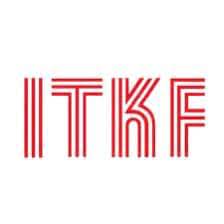 INTERNATIONAL TRADITIONAL KARATE FEDERATIONMEMBERSHIP APPLICATION & RENEWAL FORM             FORM 02 – REVIEW 02 - EnglishNAME OF COUNTRY       NAME OF FEDERATION       ADDRESS      
CITY                                              ZIP CODE                             TELEPHONE + (     )           E-MAIL      JURISDICTION (Please check) Independent Traditional Karate governing body   National     Local  Part of or under the control of other sports disciplines   National     Local  	 Completely distinct and separate Traditional Karate section  Traditional Karate organization(s) within multiple sport’s governing body orunified karate organization in your countryQUALIFICATIONS(Please check) Recognized by your government as the Traditional Karate governing body in your country Recognized by your government as a multiple sports organization including Traditional Karate  Application PROTOCOL for recognition within your government No recognition but your organization is the actual Traditional Karate governing body in your country Other (Please specify)       ORGANIZATION OFFICIALS 1. Chief ExecutiveTitle (President, Chairman, etc.)      Name      Address      City                                              Zip Code                             Telephone + (     )           Cell phone + (     )                       E-mail      2. General SecretaryName      Address      City                                                  Zip Code                             Telephone + (     )           Cell phone + (     )                         E-mail      Number of ITKF Registered Black Belts     Number of Registered Black Belts     TECHNICAL OFFICIALSCHIEF TECHNICAL OFFICIAL**If the Chief Technical Official has no ITKF Technical Qualifications, please list others  in the organization who have ITKF Technical Qualifications.1. NAME          Chief Technical Official       YES    NO    Dan Rank          ITKF TECHNICAL QUALIFICATIONS    Judge (Kumite)	Class    	ITKF Registration No.           Judge (Kata) 	Class    	ITKF Registration No.           Coach 			ITKF Registration No.           Examiner 			ITKF Registration No .     2. NAME          Technical Official    Dan Rank          ITKF TECHNICAL QUALIFICATIONS    Judge (Kumite)	Class    	ITKF Registration No.           Judge (Kata) 	Class    	ITKF Registration No.           Coach 			ITKF Registration No.           Examiner 			ITKF Registration No .     		   (Attach separate sheet for additional officials with ITKF Technical Qualifications)ORGANIZATION REPRESENTATIVE TO INTERNATIONAL MEETINGSName       Title/Position within your organization      HOLDS POSITION WITHIN OTHER KARATE OR SPORTS ORGANIZATIONS YES   NOName of other karate or sport organization       Title/Position within that other organization       I declare true and am responsible for this information:  _________________________________________________SignatureResponsible:      